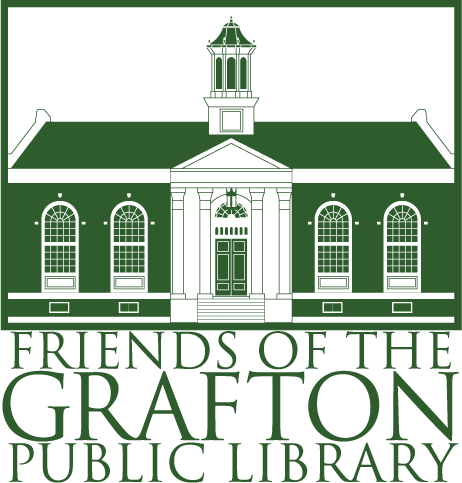 The Friends of the Grafton Public Library is a volunteer organization that works to support our library through advocacy and activities designed to raise money for library needs that are not funded by our local, state or federal government. As a member of the Friends, your continuing support helps us offer many wonderful programs throughout the year for children, teens and adults. Your support also allows us to offer museum passes to various museums and special gardens in our region.We hope you will join the Friends or renew your membership soon!Board of Directors for the Fiscal Year 2017President: Dan Cusher
Vice President: Gail WixonSecretary: Elinor Tidman Treasurer: Ellen Goguen, Karen Kara’aPublicity: Michelle DalalMembership: Marie BerardiDown Under: Mary TullochAt-Large Members: Alberta Durfee, Gail Poler, Donna Trainor, Aaron Swartz--------------------------------------------------------------------------------------JOIN THE FRIENDS NOW FOR THE COMING YEAR!Membership runs July 1 to June 30. Your membership will help the Friends of the Grafton Public Library continue to offer support to the Grafton Public Library. Mail your renewal or new membership today, or join online at www.friendsgpl.org/#/joinLevel:Student/Senior $5Individual: $10Family: $25 Best Friend: $100 Business: $250Other: $______Name(s)_______________________________________________________________________
Address______________________________________  Email ___________________________
City, State, Zip________________________________   Phone___________________________
Ways I can help:Serve on the Board Program Planning Help at Events Membership & MailingsOther_________________________Mail form & check to: Friends of the Grafton Public Library, PO BOX 387, Grafton, MA 01519 